What to do today1. It’s reading time!Can you remember who came fifth in the Jade Emperor’s race across the river? The dragon! Poems and stories about dragons are very popular all around the world, not just in China.Read and enjoy I Wish I Had a Dragon by Shel Silverstein.What sounds like the best thing about the dragon Shel Silverstein says he wants? Why is that so cool?2. Rhymes and rhyming Highlight the pairs of words in I Wish I Had a Dragon that rhyme.Use the Answers page to check. Did you get all the pairs of words? Well done!Look at Rhyme Time. Copy the words from the big box into the correct column, making sure that the words rhyme.Now add some rhyming words of your own to each column.3. Let’s get ready to writeWhat would your perfect pet dragon be like? Use My Perfect Dragon to draw your ideal pet.Now write sentences about your dragon, following the instructions on the page. Now try this Fun-Time ExtraLook at the dragon body part anagrams on Here be Dragons! Can you work out what each world is? Check with the Answers.I Wish I Had A Dragon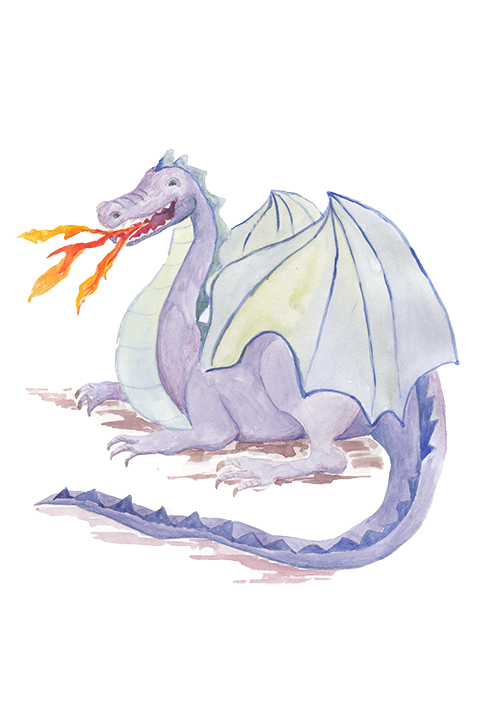 I wish I had a dragonWith diamond-studded scales,With claws like silver sabres,And fangs like silver nails,A dragon fierce and faithful,Always ready by my side,A dragon to defend meOr take me for a rideI wish I had a dragonWith eyes of shining gold,Who breathed a plume of fireWhenever it was told,A dragon so ferociousIt might frighten Frankenstein,But not a lazy dragonWho sleeps all day…like mine.Shel Silverstein,http://www.tooter4kids.com/MedievalTimes/dragon_poetry.htmAnswers – Rhymes in I Wish I Had A Dragon
I wish I had a dragonWith diamond-studded scales,With claws like silver sabres,And fangs like silver nails,A dragon fierce and faithful,Always ready by my side,A dragon to defend meOr take me for a rideI wish I had a dragonWith eyes of shining gold,Who breathed a plume of fireWhenever it was told,A dragon so ferociousIt might frighten Frankenstein,But not a lazy dragonWho sleeps all day…like mine.Shel Silverstein,http://www.tooter4kids.com/MedievalTimes/dragon_poetry.htmRhyme TimeMy Perfect Dragon - PictureMy Perfect DragonWrite sentences with the word and in them to describe you're your dragon looks like. My dragon is green with a long tail and a huge horn on its head, etc.Think about all the things your pet dragon would be really useful for. Write sentences about your dragon with the word because in them to say why or how it would be useful. My dragon would be useful for cooking because it could make toast with its flames, etc.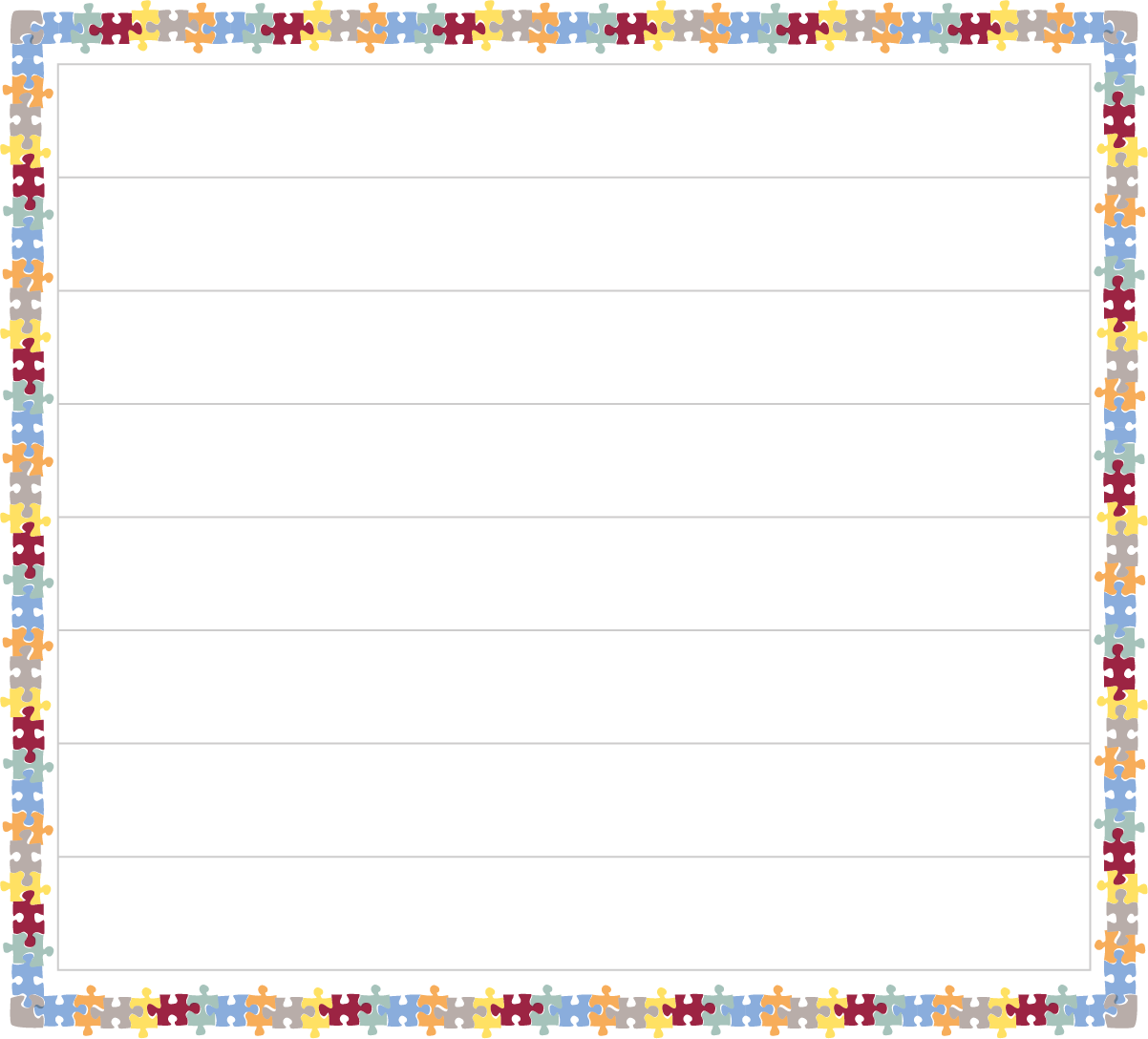 Here be Dragons!Here be Dragons!Answersscalesnailssideridegold toldsteinminesold     rails     sign     mould     died     gaols     lied     tales   fold     gales     guide     sighed     tailsliatlawcnwigrhongelcnekyeepsiekslacestouhmttehelamfetailclawwinghornlegneckeyespikescalesmouthteethflame